MANOR ROYAL BID MAINTENANCE TEAM ACTIVITY REPORT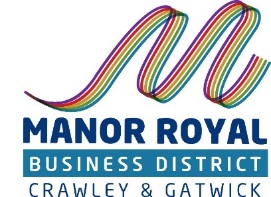 Activities carried out ()Main actions providedFebruarys report   general cleaning has been the main focus this month. The maintenance team have been removing fly tipping and carrying out daily litter picking. High footfall areas including Gatwick parade, bus stops and foot bridges were gritted in the early part of the month when conditions were deemed icy and dangerous. The remainder of the banners were installed with the support of our JCB operator across various Zones of Manor Royal. In preparation for this terms grass cutting the team have been tree lifting     to make grass mowing more accessible. Comments and observationsOur main observations this month is that we feel fly tipping is increasing in Kelvin Way and Rutherford Way. We have increased visits to Crawters Brook following recent reports of litter and we have observed that Crows and Magpies are a particular concern as they are creating the litter. We will need to review whether we have the right type of bin for this area. Suggestions for future actions, improvements or additional activities plannedOur main plans for the coming weeks are to prepare our machinery for grass cutting. The Cadet that we use for grass mowing is being serviced and new cutting blades will be attached and should be ready for use next week. We will start pedestrian mowing at the Terrace and the Triangle entrance in March.  Photographic Impact Evidence (a selection of photos of work undertaken to demonstrate impact)Details of CORE and ENHANCED Service levels (contract extract)Notes: (1) There is a requirement for Gateway 3 and Crawter’s Brook People’s Park to be maintained to a basic level as described in the Annexes. Activity monthFebruary 2021 Baseline hours providedReport date4/3/21Additional hours providedPersonChristian ThreaderRoad / areaZoneGrass cuttingLitter pickingWeed controlHedge cuttingLeaf clearanceBin emptyWaste clearancePavement cleaningEdgingSign cleaningWinter maintenanceOtherAll areasAllX4X1X12Baird Close4Betts Way 1Cobham Way5County Oak Lane1+2County Oak Way 1+2Crompton Way 3+2Faraday Road 2Fleming Way VariousGatwick Road Various+3+2Hydehurst Lane2James Watt Way5+3+2Jenner Road2+1Kelvin Lane 2+2Kelvin Way 2+4+3London RoadVarious+1Manor Royal (road)2/3+3+5Maxwell Way 4Metcalf Way 1+5+2+2Napier Way 3+2+2+1Newton Road 2Priestley Way5Royce Road5+1Rutherford Way 5+2Tinsley Lane4+2+1+1Tinsley Lane North5+1+1Wheatstone Close5Whittle Way5Whitworth Road 5Woolborough Lane3+2Gateway 1 (Manor Royal)-+2Gateway 2 (near Thales)-+2Gateway 3 (near Astral)-Gateway 4 (James Watt)-The Terrace -+4+4Crawters Brook-Gatwick Road Parade-+7+2Woolborough Subway-+3Green Lane Subway-+1+3Current Baseline ServiceProposed Enhanced element (* estimated)Monthly litter pick (12 pa)Weekly litter pick (52 pa)X40 litter picks+ identify hotspots and trial extra binsWeekly litter bin empty (52 pa)Weekly litter bin empty (52 pa)-Monthly road sweep (12 pa)Monthly road sweep (12 pa)--Remove fallen leaves and detritus from footpaths and common areas (4 pa)X4 leaf and detritus removals-Washing and cleaning street furniture and signs to include street name signs, gateway / entrance signs, wayfaring signs and highways signs (2pa)X2 washes-Deep cleaning/jet washing common areas, bus stops and paved areas (as required)As requiredGrass cutting (5 pa)Grass cutting (12 pa)* X7 grass cuts – (weather/ground conditions dependant)Bunded/bank grass cutting (4 pa)Bunded/bank grass cutting (10 pa)X6 bunded/bank cutsHedgecutting (1-2 pa)As required (2-3 pa)* 1-2 Hedge cutsShrub maintenance (2-3 pa)As required (4-5 pa)* 1-2 shrub maintenanceWeedspraying (2 pa) funded by WSCCWeed spraying (4 pa)Removal of dead standing weeds (4pa)Weed ripper as requiredX2 weed spraysX4 dead weed removalsWeed ripper as requiredOn footpaths and common areasSee note 1Box mow and maintain Gateway 3 Roundabout (10 pa) X10 Box mow and maintain Gateway 3 Roundabout-Crawters Brook, The Terrace enhanced Maintenance (as Annex C)Crawters Brook, The Terrace enhanced Maintenance (as Annex C)-Weekly inspection and rectification/reporting of faults found. X52 inspections - reports/rectification of faults found-Reactive/response service through a single point of contact as requiredReactive/response service as required-Provide monthly information… feedback on what has been done and what is plannedAvailable performance data - quantities such as volumes, lengths, waste weights etc (tba)photographic evidence of before and after improvements, suggestions for further/future enhancementsAttend meetings as required X12 reports (monthly)